Об утверждении Положения о работес резервом руководящих кадров В целях совершенствования организации работы по подготовке руководящих кадров ПРИКАЗЫВАЮ:1.Утвердить Положение о резерве руководящих кадров.2.Положение об организации наставничества в системе подготовки резерва управленческих кадров в муниципальной системе образования.3.План действий по формированию и подготовке резерва управленческих кадров в муниципальной системе образования.4.Контроль  за выполнением приказа возлагаю на себя.Начальник:			п/п			Еремеев Г.М.«Сунтаар улууhа (оройуона)»муниципальнай оройуондьаhалтатын «Уерэх салалтатын муниципальнай органа» муниципальнай хааhына тэрилтэтэ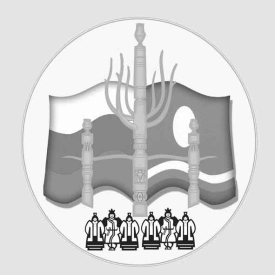 Муниципальное казенное учреждение «Муниципальный орган управления образования» администрации муниципального района «Сунтарский улус (район)»приказприказприказ«__» ___________ 2016 г.№ __________Сунтаар сэл.    с. Сунтар